ШАГ 1. Чтобы получить доступ к сервису, Вам необходимо пройти по ссылке  http://check.ege.edu.ru Вы попадаете на следующую страницу: 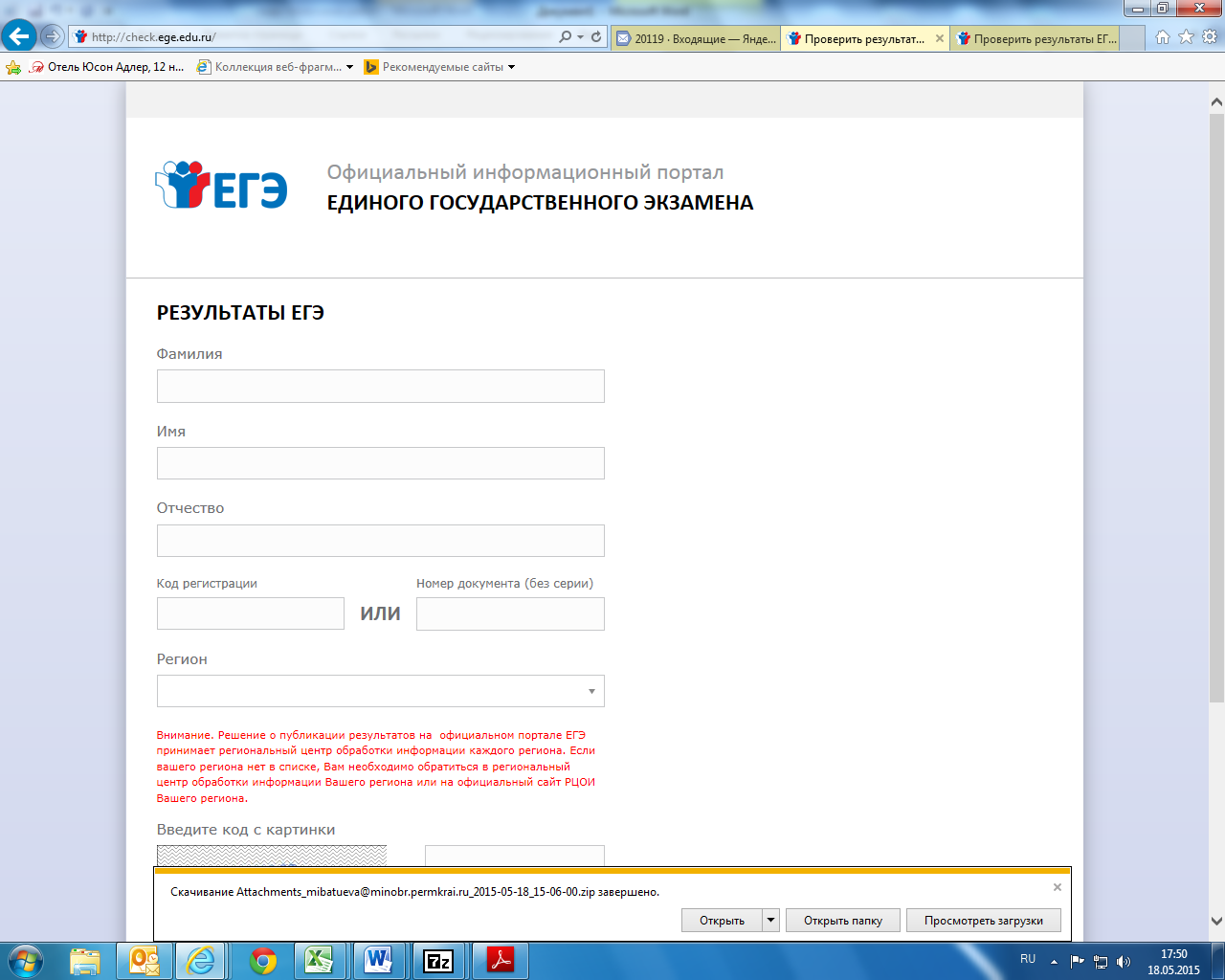 ШАГ 2. Вводите свои данные и попадаете в раздел результатов: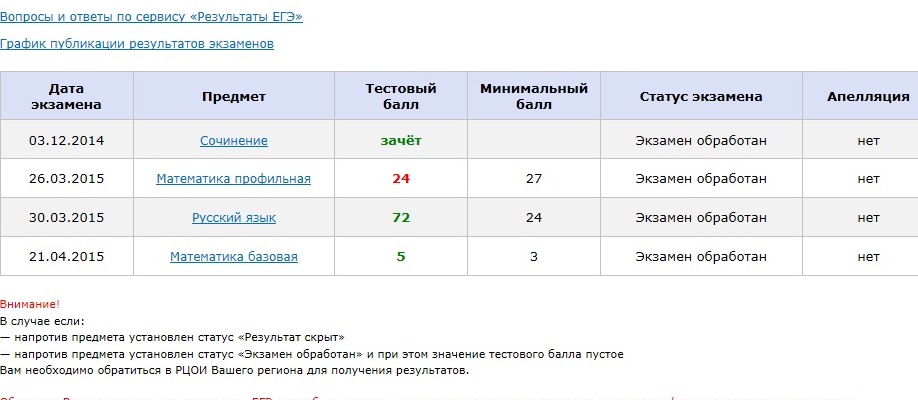 ШАГ 3. В этом разделе Вы знакомитесь с подробными результатами Ваших экзаменов и можете просмотреть бланки сочинения (изложения).